Veterans Day Memorial Meet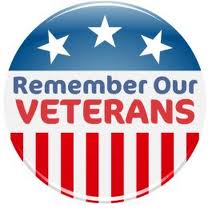 Sunday, November 11, 2012 Swimming Sanction # NI-1213-014
hosted by Hilton Area Swim TeamLocation: 	Directions:  	The    is located at the  at . DIRECTIONS: from Rochester, NY, take Rt. 490 West to 390 North until  [Rt. 104]. Travel about 6 miles west to Rt. 259.  Turn right, travel about eight miles to the . From the center of the Village of Hilton turn left [west] onto Rt. 18; turn right at first road - Rt. 259 North.; the second left is Old Hojack Lane [NAPA Auto Parts is just north of it]; continue west about 0.5 mile until you come to a four-way intersection.  Turn right at the second drive toward the white-brick school.   The Aquatic Center Pool Entrance is located behind .Time: 	Warm-ups for Session I  8:00 - 8:45 am.  Meet starts promptly at 9:00 am.  Warm-ups for Session II 12:00 – 12:45 pm.  Meet starts promptly at 1:00 pm.  Niagara LSC Warm-up procedures will be followed.Meet Management may combine sessions and/or events as necessary based upon entries. Participating clubs will be notified prior to the meet date should this occur.Features: 	Eight lane, 25-yard pool.  The competition course has not been certified in accordance with 104.2.2C(4).  For a distance of 1-5 meters, the water depth at the shallow end is 3’ 6” and in the deep end it is 9’.  A diving well for continuous warm-ups is available. Electronic timing and scoreboard with computer scoring will be used.  All swims are timed finals.  There is ample free parking and large viewing stands.  There will be concessions selling food as well as caps, goggles, tee shirts, suits, and other swimming related items. Entry Data:	* All entrants must be registered members of USA Swimming.		* Age on the day of the meet applies.		* Entries must include USA Swimming number.		* Swimmers may enter a maximum of 5 individual events - plus relays.		* Swimmers may only enter 1 session of the meet to comply with the 4-hour rule.		* Only the first 800 entries will be accepted for each session.* 10 & U events will be seeded on the pool deck by clerk of course using cards.  * All other events will report directly to their lanes.		* 25 Yard events will start at the shallow end of the pool.* Mixed medley relays shall consist of any combination, but include at least 1 girl and 1 boy.Electronic Entries via email are appreciated using HYTEK Comlink file!  
(note that if submitting electronic entries, please still sign the attached entry form, noting entries are electronic, and mail with your team check.)	No swimmer will be permitted to compete unless the swimmer is a member as provided in Article 302 of the USA Swimming rule book.  Any club which enters an athlete in a meet, who is not duly registered through that club at the time of entry, will be fined the sum of $100 per athlete, per such meet.  The fine applies either when the athlete is unregistered or has not properly transferred registration.Entry Fees:	$3.50 Per Individual Event, $12.00 per Relay Event.$5.00 Deck Fee per swimmer. 
Make Checks Payable to: Hilton Area Swim Team(One team check for all entries, please.)Entry Deadline:		Entries Due by:  Monday, November 5, 2012				On-deck registration will not be permitted.Mail Entries to:	               HAST Veterans Day Memorial Meet				Attn: 				Jeffrey.sadowski@yahoo.com HILTON AREA SWIM TEAMAwards:	Individual Events: 	Heat Ribbons for each event (10 & U only)	8 & Under	Ribbons  1 - 12	All other Age Groups	Ribbons	1 - 6	Relays	Ribbons 1 - 3Scoring:	Individual: 8-5-4-3-2-1	10 & Under 200 free will be broken up by age group	If distance events are combined scoring and awards will be broken out based on age group.	Relay: No ScoringIndividual High Point Trophy: awards go to first place individuals in each age group, Male and Female, based on total points won. All 12 & U will compete in the 12 & U categories.  In the case of a tie, each swimmer’s top three finishes will be tallied to determine the winner.Rules of		Parents & Coaches are responsible for the conduct of swimmers in all areas of the building Conduct:	throughout the duration of the meet.  Vandalism, theft or dangerous behavior, including throwing of objects in the gym/cafeteria, hallways, pool area or viewing stands areas will be cause for exclusion from the meet. The use of any audio or visual recording devices, including a cell phone, is not allowed in changing areas, restrooms, or locker rooms. They are banned from behind the blocks during the entire meet, including warm-up, competition and cool down periods.		Any swimmer entered in the meet must be certified by a USA Swimming member-coach as being proficient in performing a racing start or must start each race from within the water.  When unaccompanied by a member-coach, it is the responsibility of the swimmer’s legal guardian to ensure compliance with this requirement.Except where venue facilities require otherwise, changing into or out of swimsuits other than in locker rooms or other designated areas is not appropriate and is prohibited.Deck ID:		Only Swimmers, Coaches, Officials, and Meet Personnel allowed on deck. 		Coaches must wear their  Swimming ID.Food:		The concession area will be available by 8:00 A.M.  Snacks, and other refreshments will be on sale throughout the duration of the meet.Director:	Juliann Klafehn		            		Marshall:  	Paul Wilson	dklafeh1@rochester.rr.com				pwilso3@rochester.rr.com			(585)704-8206						(585) 637-6714Meet Referee:		Carol Rose  (585)392-9702   	Volunteer officials from other clubs are appreciated!HILTON AREA SWIM TEAMNiagara LSC Warm-up procedures will be followed:Warm-up:Warm-up Procedures for all Sanctioned meets in 8 Lane PoolsPre-meet warm-up periodControl / Supervise - Key words for safe warm-ups.Marshals should be actively supervising the warm-ups to ensure that proper procedures are followed.General warm-up periodThe first 30-45 minutes are for general warm-ups in all lanes.There shall be NO DIVING off the blocks or the edge of the pool at this time.Outside lanes - Kicking only.Inside lanes - Swimming and pulling only; no paddles.No sprinting or pace work.Specific warm-up periodLast 30-45 minutes of pre-meet warm-up periodIn a six lane pool, each lane shall be scheduled as follows:Lanes 1 and 8 push off one or two lengths and back, beginning at the starting end of the pool.  Circle swimming only.Lanes 2 and 7 racing start only.  Swim one length only.  All swimmers begin at the starting end of the pool.Lanes 3, 4, 5 and 6 general warm-up only (as above) NO DIVING.Important Points for Specific Warm-up PeriodNo diving in lanes other than those designated for racing dives.  The blocks should be marked to remind swimmers that they should not dive.Start all swimmers in all lanes at the starting end of the pool.Coaches should stand at the starting end of the pool when verbally starting swimmers on sprint or pace work.Swimmers should be reminded by coaches that breaststrokers need more lead-time than freestylers or butterfly swimmers.Backstrokers should be reminded of the danger of leaving simultaneously with someone on the block.  No one should be allowed on the starting block until the backstroker has executed his/her start.The announcer should announce lane changes and/or warm-up changes as per general and specific.  The announcer can serve as the reminder of procedures.Coaches should maintain as much contact with their swimmers as possible - verbal and visual - throughout the warm-up period.The coaches should understand that responsibility for supervision of their swimmers is the same at meets as when on deck at practice.Marshals have the authority through the Meet Director over the warm-up.  A swimmer and/or coach may be removed from the deck for interfering with the Marshals.When the number of participants for a meet session cannot be safely accommodated during the same warm-up period, warm-up sessions should be split to provide a safe and adequate warm-up time for all.The meet Referee shall have responsibility to establish and enforce rules for safe conduct within the competitive pool during the duration of the swimming competition.The meet Safety Committee shall have responsibility for safety rules in all other areas during competition and shall assist the meet Referee in the competition pool if necessary.The meet Safety Committee shall have any person deliberately violating safety rules removed from the meet facility.There shall be at least one Marshall at each end of the pool to ensure the warm-up procedures will be followed.Warm-up procedures shall be enforced for any breaks scheduled during the competition.Discretion and common sense must be used when establishing procedures.  The above procedures may be modified by the meet Referee according to the needs of the meet.HILTON AREA SWIM TEAMHAST Veterans Day Memorial MeetNovember 11, 2012SESSION I      8:00 AM Warm-Up, 9:00 AM StartEvent #            Girls	                   		Events                                  Boys                     Event #              		                  	8 & Under                  		              	                     1			100 yard IM			25			25 Yard Free			  69			25 Yard Breast			1013			100 Yd Mixed Med Relay15			25 Yard Fly			1619			25 Yard Back			  2023			50 Yard Free			2427			100 Yard Mixed Fr Relay			    			10 & Under3			100 yard IM			47		 	50 Freestyle 			  811		 	50 Breaststroke			1214			200 Yd Mixed Med Relay17	 	 	50 Butterfly			1821			50 Backstroke 			  2225		 	100 Freestyle 			2628			200 Yd Mixed Fr Relay			 29		 	200 Freestyle 			30SESSION II     No earlier than 12:00 Noon Warm-Up, 1:00 PM StartEvent #            Girls	                             Events                                   Boys                    Event #			12 & Under   			   31		 	200 IM 			3235		 	50 Freestyle 			3639		 	50 Breaststroke 			4043			200 Yd Mixed Med Relay45		 	50 Butterfly 			4649		 	50 Backstroke 			5053		 	100 Freestyle 			5457			200 Yd Mixed Fr Relay			59				200 Freestyle 			60			    Open (13-14 Standards)33		 	200 IM 			3437		 	50 Freestyle 			3841		 	100 Breaststroke 			4244			200 Yd Mixed Med Relay47		 	100 Butterfly 			4851		 	100 Backstroke 			5255		 	100 Freestyle 			5658	 	 	200 Yd Mixed Free Relay			     61			 	200 Freestyle 			62Entry and Financial Form Summary HAST Veterans Day Memorial MeetNovember 11, 2012Held under the sanction of U.S.A Swimming.Sanction Number # NI-1213-014Club Name:						Club Code:					Coaches:						Coach Phone:											Alt. Phone #:											Email:						Entry Contact:						Phone:												Email:						Total # of Athletes:					x $5.00 / each =					Total # of Individual Entries:				x $3.50 / event =				Total # of Relay Entries:				x $12.00 / event =										TOTAL DUE:		$			I/We hereby for myself/ourselves, my heir administrators and assigns, intending to be legally bound, release and forever discharge, any and all rights and claims for damages against USA Swimming Inc., Niagara Swimming Inc., Hilton Area Swim Club, Hilton School District, and all officials concerned, their respective officers, agents, successors, and/or assigns, for any and all damages which may be sustained or suffered in connection with or entry in and/or out of my/our traveling to, participating in, and registration and eligible in all events I/We entered.______________________________________________Signature of Club official, Parent or Guardian:  (Form must be signed)Make checks payable to Hilton Area Swim TeamClub checks only please!Receipt of e-mail entries will be acknowledged by e-mail.Mail to:	            HAST Veterans Day Memorial MeetAttn: Jeff Sadowski122L  Windsorshire DriveRochester, NY 14624Jeffrey.sadowski@yahoo.com 